游游江山团队/散客确认书打印日期：2021/10/14 12:14:12甲方果州旅行社仪陇分社果州旅行社仪陇分社联系人陈哥联系电话1532889269515328892695乙方重庆友联国际旅行社有限公司重庆友联国际旅行社有限公司联系人庞琳联系电话1301812956613018129566团期编号YN20211020庞琳04YN20211020庞琳04产品名称那年花开昆大丽双飞一动6日游那年花开昆大丽双飞一动6日游那年花开昆大丽双飞一动6日游那年花开昆大丽双飞一动6日游发团日期2021-10-202021-10-20回团日期2021-10-25参团人数2(2大)2(2大)大交通信息大交通信息大交通信息大交通信息大交通信息大交通信息大交通信息大交通信息启程 2021-10-20 MU5437 南充→昆明 12:40-14:10
启程 2021-10-25 MU5438 昆明→南充 15:55-17:3启程 2021-10-20 MU5437 南充→昆明 12:40-14:10
启程 2021-10-25 MU5438 昆明→南充 15:55-17:3启程 2021-10-20 MU5437 南充→昆明 12:40-14:10
启程 2021-10-25 MU5438 昆明→南充 15:55-17:3启程 2021-10-20 MU5437 南充→昆明 12:40-14:10
启程 2021-10-25 MU5438 昆明→南充 15:55-17:3启程 2021-10-20 MU5437 南充→昆明 12:40-14:10
启程 2021-10-25 MU5438 昆明→南充 15:55-17:3启程 2021-10-20 MU5437 南充→昆明 12:40-14:10
启程 2021-10-25 MU5438 昆明→南充 15:55-17:3启程 2021-10-20 MU5437 南充→昆明 12:40-14:10
启程 2021-10-25 MU5438 昆明→南充 15:55-17:3启程 2021-10-20 MU5437 南充→昆明 12:40-14:10
启程 2021-10-25 MU5438 昆明→南充 15:55-17:3旅客名单旅客名单旅客名单旅客名单旅客名单旅客名单旅客名单旅客名单姓名证件号码证件号码联系电话姓名证件号码证件号码联系电话1、罗春华511324198301064169511324198301064169139907923292、罗小英511324198310144224511324198310144224重要提示：请仔细检查，名单一旦出错不可更改，只能退票后重买，造成损失，我社不予负责，出票名单以贵社提供的客人名单为准；具体航班时间及行程内容请参照出团通知。重要提示：请仔细检查，名单一旦出错不可更改，只能退票后重买，造成损失，我社不予负责，出票名单以贵社提供的客人名单为准；具体航班时间及行程内容请参照出团通知。重要提示：请仔细检查，名单一旦出错不可更改，只能退票后重买，造成损失，我社不予负责，出票名单以贵社提供的客人名单为准；具体航班时间及行程内容请参照出团通知。重要提示：请仔细检查，名单一旦出错不可更改，只能退票后重买，造成损失，我社不予负责，出票名单以贵社提供的客人名单为准；具体航班时间及行程内容请参照出团通知。重要提示：请仔细检查，名单一旦出错不可更改，只能退票后重买，造成损失，我社不予负责，出票名单以贵社提供的客人名单为准；具体航班时间及行程内容请参照出团通知。重要提示：请仔细检查，名单一旦出错不可更改，只能退票后重买，造成损失，我社不予负责，出票名单以贵社提供的客人名单为准；具体航班时间及行程内容请参照出团通知。重要提示：请仔细检查，名单一旦出错不可更改，只能退票后重买，造成损失，我社不予负责，出票名单以贵社提供的客人名单为准；具体航班时间及行程内容请参照出团通知。重要提示：请仔细检查，名单一旦出错不可更改，只能退票后重买，造成损失，我社不予负责，出票名单以贵社提供的客人名单为准；具体航班时间及行程内容请参照出团通知。费用明细费用明细费用明细费用明细费用明细费用明细费用明细费用明细序号项目项目数量单价小计备注备注1成人成人21730.003460.00合计总金额：叁仟肆佰陆拾元整总金额：叁仟肆佰陆拾元整总金额：叁仟肆佰陆拾元整总金额：叁仟肆佰陆拾元整3460.003460.003460.00请将款项汇入我社指定账户并传汇款凭证，如向非指定或员工个人账户等汇款，不作为团款确认，且造成的损失我社概不负责；出团前须结清所有费用！请将款项汇入我社指定账户并传汇款凭证，如向非指定或员工个人账户等汇款，不作为团款确认，且造成的损失我社概不负责；出团前须结清所有费用！请将款项汇入我社指定账户并传汇款凭证，如向非指定或员工个人账户等汇款，不作为团款确认，且造成的损失我社概不负责；出团前须结清所有费用！请将款项汇入我社指定账户并传汇款凭证，如向非指定或员工个人账户等汇款，不作为团款确认，且造成的损失我社概不负责；出团前须结清所有费用！请将款项汇入我社指定账户并传汇款凭证，如向非指定或员工个人账户等汇款，不作为团款确认，且造成的损失我社概不负责；出团前须结清所有费用！请将款项汇入我社指定账户并传汇款凭证，如向非指定或员工个人账户等汇款，不作为团款确认，且造成的损失我社概不负责；出团前须结清所有费用！请将款项汇入我社指定账户并传汇款凭证，如向非指定或员工个人账户等汇款，不作为团款确认，且造成的损失我社概不负责；出团前须结清所有费用！请将款项汇入我社指定账户并传汇款凭证，如向非指定或员工个人账户等汇款，不作为团款确认，且造成的损失我社概不负责；出团前须结清所有费用！账户信息账户信息账户信息账户信息账户信息账户信息账户信息账户信息建行恩施施州支行建行恩施施州支行建行恩施施州支行湖北瀚丰国际旅行社有限公司湖北瀚丰国际旅行社有限公司420501726028000003524205017260280000035242050172602800000352建行沙坪坝支行建行沙坪坝支行建行沙坪坝支行重庆友联国际旅行社有限公司重庆友联国际旅行社有限公司500501056200000005865005010562000000058650050105620000000586行程安排行程安排行程安排行程安排行程安排行程安排行程安排行程安排2021/10/20南充-昆明南充-昆明南充-昆明南充-昆明南充-昆明南充-昆明南充-昆明2021/10/20乘机飞抵春城昆明，我社专业接机人员到机场迎接您的到来，并献上鲜花。舒适的商务车接送您入住酒店，即到即走，彰显不同身份；专业人员负责办理酒店入住手续，衔接紧密；客人入住酒店10分钟后，我公司人员方离开酒店，提供贴心服务；客人在四季如春的高原城市入住昆明酒店，享受昆明蓝天白云的生活闲暇。用餐安排：无用房安排：昆明指定温泉酒店(请自带泳衣)乘机飞抵春城昆明，我社专业接机人员到机场迎接您的到来，并献上鲜花。舒适的商务车接送您入住酒店，即到即走，彰显不同身份；专业人员负责办理酒店入住手续，衔接紧密；客人入住酒店10分钟后，我公司人员方离开酒店，提供贴心服务；客人在四季如春的高原城市入住昆明酒店，享受昆明蓝天白云的生活闲暇。用餐安排：无用房安排：昆明指定温泉酒店(请自带泳衣)乘机飞抵春城昆明，我社专业接机人员到机场迎接您的到来，并献上鲜花。舒适的商务车接送您入住酒店，即到即走，彰显不同身份；专业人员负责办理酒店入住手续，衔接紧密；客人入住酒店10分钟后，我公司人员方离开酒店，提供贴心服务；客人在四季如春的高原城市入住昆明酒店，享受昆明蓝天白云的生活闲暇。用餐安排：无用房安排：昆明指定温泉酒店(请自带泳衣)乘机飞抵春城昆明，我社专业接机人员到机场迎接您的到来，并献上鲜花。舒适的商务车接送您入住酒店，即到即走，彰显不同身份；专业人员负责办理酒店入住手续，衔接紧密；客人入住酒店10分钟后，我公司人员方离开酒店，提供贴心服务；客人在四季如春的高原城市入住昆明酒店，享受昆明蓝天白云的生活闲暇。用餐安排：无用房安排：昆明指定温泉酒店(请自带泳衣)乘机飞抵春城昆明，我社专业接机人员到机场迎接您的到来，并献上鲜花。舒适的商务车接送您入住酒店，即到即走，彰显不同身份；专业人员负责办理酒店入住手续，衔接紧密；客人入住酒店10分钟后，我公司人员方离开酒店，提供贴心服务；客人在四季如春的高原城市入住昆明酒店，享受昆明蓝天白云的生活闲暇。用餐安排：无用房安排：昆明指定温泉酒店(请自带泳衣)乘机飞抵春城昆明，我社专业接机人员到机场迎接您的到来，并献上鲜花。舒适的商务车接送您入住酒店，即到即走，彰显不同身份；专业人员负责办理酒店入住手续，衔接紧密；客人入住酒店10分钟后，我公司人员方离开酒店，提供贴心服务；客人在四季如春的高原城市入住昆明酒店，享受昆明蓝天白云的生活闲暇。用餐安排：无用房安排：昆明指定温泉酒店(请自带泳衣)乘机飞抵春城昆明，我社专业接机人员到机场迎接您的到来，并献上鲜花。舒适的商务车接送您入住酒店，即到即走，彰显不同身份；专业人员负责办理酒店入住手续，衔接紧密；客人入住酒店10分钟后，我公司人员方离开酒店，提供贴心服务；客人在四季如春的高原城市入住昆明酒店，享受昆明蓝天白云的生活闲暇。用餐安排：无用房安排：昆明指定温泉酒店(请自带泳衣)2021/10/20早餐：；午餐：；晚餐：；住宿：早餐：；午餐：；晚餐：；住宿：早餐：；午餐：；晚餐：；住宿：早餐：；午餐：；晚餐：；住宿：早餐：；午餐：；晚餐：；住宿：早餐：；午餐：；晚餐：；住宿：早餐：；午餐：；晚餐：；住宿：2021/10/21昆明网红打卡景点海埂大坝-----动车至大理---大理古城-----乘BUS赴丽江昆明网红打卡景点海埂大坝-----动车至大理---大理古城-----乘BUS赴丽江昆明网红打卡景点海埂大坝-----动车至大理---大理古城-----乘BUS赴丽江昆明网红打卡景点海埂大坝-----动车至大理---大理古城-----乘BUS赴丽江昆明网红打卡景点海埂大坝-----动车至大理---大理古城-----乘BUS赴丽江昆明网红打卡景点海埂大坝-----动车至大理---大理古城-----乘BUS赴丽江昆明网红打卡景点海埂大坝-----动车至大理---大理古城-----乘BUS赴丽江2021/10/21早餐后前往昆明网红打卡景点—昆明海埂大坝（随时节更替，景点有可能会应景调换），后乘动车前往大理（车程约2小时），中餐后乘车至大理游览文献名邦——【大理古城】（游览时间约90分钟，含古城维护费，电瓶车）触摸南昭古国古韵遗风、随即漫步驰名中外古城“洋人街”，在南昭遗留的街巷砖瓦间感受古今物是人非，游弋白族典雅民俗特质之快感！后乘车前往丽江（车程约2.5小时），抵达后安排享用纳西族风味餐，晚餐后入住酒店用餐安排：中餐特色餐晚餐：特色餐用房安排：丽江指定酒店早餐后前往昆明网红打卡景点—昆明海埂大坝（随时节更替，景点有可能会应景调换），后乘动车前往大理（车程约2小时），中餐后乘车至大理游览文献名邦——【大理古城】（游览时间约90分钟，含古城维护费，电瓶车）触摸南昭古国古韵遗风、随即漫步驰名中外古城“洋人街”，在南昭遗留的街巷砖瓦间感受古今物是人非，游弋白族典雅民俗特质之快感！后乘车前往丽江（车程约2.5小时），抵达后安排享用纳西族风味餐，晚餐后入住酒店用餐安排：中餐特色餐晚餐：特色餐用房安排：丽江指定酒店早餐后前往昆明网红打卡景点—昆明海埂大坝（随时节更替，景点有可能会应景调换），后乘动车前往大理（车程约2小时），中餐后乘车至大理游览文献名邦——【大理古城】（游览时间约90分钟，含古城维护费，电瓶车）触摸南昭古国古韵遗风、随即漫步驰名中外古城“洋人街”，在南昭遗留的街巷砖瓦间感受古今物是人非，游弋白族典雅民俗特质之快感！后乘车前往丽江（车程约2.5小时），抵达后安排享用纳西族风味餐，晚餐后入住酒店用餐安排：中餐特色餐晚餐：特色餐用房安排：丽江指定酒店早餐后前往昆明网红打卡景点—昆明海埂大坝（随时节更替，景点有可能会应景调换），后乘动车前往大理（车程约2小时），中餐后乘车至大理游览文献名邦——【大理古城】（游览时间约90分钟，含古城维护费，电瓶车）触摸南昭古国古韵遗风、随即漫步驰名中外古城“洋人街”，在南昭遗留的街巷砖瓦间感受古今物是人非，游弋白族典雅民俗特质之快感！后乘车前往丽江（车程约2.5小时），抵达后安排享用纳西族风味餐，晚餐后入住酒店用餐安排：中餐特色餐晚餐：特色餐用房安排：丽江指定酒店早餐后前往昆明网红打卡景点—昆明海埂大坝（随时节更替，景点有可能会应景调换），后乘动车前往大理（车程约2小时），中餐后乘车至大理游览文献名邦——【大理古城】（游览时间约90分钟，含古城维护费，电瓶车）触摸南昭古国古韵遗风、随即漫步驰名中外古城“洋人街”，在南昭遗留的街巷砖瓦间感受古今物是人非，游弋白族典雅民俗特质之快感！后乘车前往丽江（车程约2.5小时），抵达后安排享用纳西族风味餐，晚餐后入住酒店用餐安排：中餐特色餐晚餐：特色餐用房安排：丽江指定酒店早餐后前往昆明网红打卡景点—昆明海埂大坝（随时节更替，景点有可能会应景调换），后乘动车前往大理（车程约2小时），中餐后乘车至大理游览文献名邦——【大理古城】（游览时间约90分钟，含古城维护费，电瓶车）触摸南昭古国古韵遗风、随即漫步驰名中外古城“洋人街”，在南昭遗留的街巷砖瓦间感受古今物是人非，游弋白族典雅民俗特质之快感！后乘车前往丽江（车程约2.5小时），抵达后安排享用纳西族风味餐，晚餐后入住酒店用餐安排：中餐特色餐晚餐：特色餐用房安排：丽江指定酒店早餐后前往昆明网红打卡景点—昆明海埂大坝（随时节更替，景点有可能会应景调换），后乘动车前往大理（车程约2小时），中餐后乘车至大理游览文献名邦——【大理古城】（游览时间约90分钟，含古城维护费，电瓶车）触摸南昭古国古韵遗风、随即漫步驰名中外古城“洋人街”，在南昭遗留的街巷砖瓦间感受古今物是人非，游弋白族典雅民俗特质之快感！后乘车前往丽江（车程约2.5小时），抵达后安排享用纳西族风味餐，晚餐后入住酒店用餐安排：中餐特色餐晚餐：特色餐用房安排：丽江指定酒店2021/10/21早餐：；午餐：；晚餐：；住宿：早餐：；午餐：；晚餐：；住宿：早餐：；午餐：；晚餐：；住宿：早餐：；午餐：；晚餐：；住宿：早餐：；午餐：；晚餐：；住宿：早餐：；午餐：；晚餐：；住宿：早餐：；午餐：；晚餐：；住宿：2021/10/22玉龙雪山---大索道---印象丽江----丽江古城----丽水金沙玉龙雪山---大索道---印象丽江----丽江古城----丽水金沙玉龙雪山---大索道---印象丽江----丽江古城----丽水金沙玉龙雪山---大索道---印象丽江----丽江古城----丽水金沙玉龙雪山---大索道---印象丽江----丽江古城----丽水金沙玉龙雪山---大索道---印象丽江----丽江古城----丽水金沙玉龙雪山---大索道---印象丽江----丽江古城----丽水金沙2021/10/22早餐后乘车游览国家5A级【玉龙雪山】（游览3小时：含排队时间，午餐为雪厨，赠送羽绒服，氧气瓶），它是纳西族保护神“三朵”的化身，是凄美的殉情天堂，是险秀奇美的冰川博物馆。赠送著名导演张艺谋执导的世界上最高实景演出剧场《印象丽江》雪山篇。乘坐【冰川大索道】（如遇不可抗拒因素，大索道可调整为小索道。①遇大风、大雪等天气，索道停运；②索道公司定期维修停运；③黄金周国庆和春节，7、8月旺季，索道公司限票部分游客上不了索道；登临雪峰，饱览姿态万千的雪域风光，抒发一览众山凌云壮志；万年不化的冰川近在眼前，云南横断山脉的秀美，之后乘大巴前往游览【蓝月谷】，源自雪山的万古冰雪消融之后顺着峭壁流淌而下，不断汇集为山涧、溪流，最终在蓝月谷中形成了清澈见底、甘冽无比的河流。晴天时，水的颜色是蓝色的，山谷呈月牙形，远看就像一轮蓝色的月亮镶嵌在玉龙雪山脚下。因河床由白色石灰岩构成，下雨时水会变成白色，所以又叫白水河。特别赠送：价值220元/人的《丽水金沙》（此为赠送项目，如遇特殊情况关闭或游客自动放弃观看费用不退）结束后前往游览世界文化遗产、国家5A级【丽江古城】，随意、自然的生活，如同水的慵懒，阳光的温情，一缕幽香熏染着纳西情韵的古镇游客请自行选择品尝古城内小吃、美食，游览结束后自行返回酒店。用餐安排：中餐：雪厨餐厅晚餐：敬请自理用房安排：丽江指定酒店早餐后乘车游览国家5A级【玉龙雪山】（游览3小时：含排队时间，午餐为雪厨，赠送羽绒服，氧气瓶），它是纳西族保护神“三朵”的化身，是凄美的殉情天堂，是险秀奇美的冰川博物馆。赠送著名导演张艺谋执导的世界上最高实景演出剧场《印象丽江》雪山篇。乘坐【冰川大索道】（如遇不可抗拒因素，大索道可调整为小索道。①遇大风、大雪等天气，索道停运；②索道公司定期维修停运；③黄金周国庆和春节，7、8月旺季，索道公司限票部分游客上不了索道；登临雪峰，饱览姿态万千的雪域风光，抒发一览众山凌云壮志；万年不化的冰川近在眼前，云南横断山脉的秀美，之后乘大巴前往游览【蓝月谷】，源自雪山的万古冰雪消融之后顺着峭壁流淌而下，不断汇集为山涧、溪流，最终在蓝月谷中形成了清澈见底、甘冽无比的河流。晴天时，水的颜色是蓝色的，山谷呈月牙形，远看就像一轮蓝色的月亮镶嵌在玉龙雪山脚下。因河床由白色石灰岩构成，下雨时水会变成白色，所以又叫白水河。特别赠送：价值220元/人的《丽水金沙》（此为赠送项目，如遇特殊情况关闭或游客自动放弃观看费用不退）结束后前往游览世界文化遗产、国家5A级【丽江古城】，随意、自然的生活，如同水的慵懒，阳光的温情，一缕幽香熏染着纳西情韵的古镇游客请自行选择品尝古城内小吃、美食，游览结束后自行返回酒店。用餐安排：中餐：雪厨餐厅晚餐：敬请自理用房安排：丽江指定酒店早餐后乘车游览国家5A级【玉龙雪山】（游览3小时：含排队时间，午餐为雪厨，赠送羽绒服，氧气瓶），它是纳西族保护神“三朵”的化身，是凄美的殉情天堂，是险秀奇美的冰川博物馆。赠送著名导演张艺谋执导的世界上最高实景演出剧场《印象丽江》雪山篇。乘坐【冰川大索道】（如遇不可抗拒因素，大索道可调整为小索道。①遇大风、大雪等天气，索道停运；②索道公司定期维修停运；③黄金周国庆和春节，7、8月旺季，索道公司限票部分游客上不了索道；登临雪峰，饱览姿态万千的雪域风光，抒发一览众山凌云壮志；万年不化的冰川近在眼前，云南横断山脉的秀美，之后乘大巴前往游览【蓝月谷】，源自雪山的万古冰雪消融之后顺着峭壁流淌而下，不断汇集为山涧、溪流，最终在蓝月谷中形成了清澈见底、甘冽无比的河流。晴天时，水的颜色是蓝色的，山谷呈月牙形，远看就像一轮蓝色的月亮镶嵌在玉龙雪山脚下。因河床由白色石灰岩构成，下雨时水会变成白色，所以又叫白水河。特别赠送：价值220元/人的《丽水金沙》（此为赠送项目，如遇特殊情况关闭或游客自动放弃观看费用不退）结束后前往游览世界文化遗产、国家5A级【丽江古城】，随意、自然的生活，如同水的慵懒，阳光的温情，一缕幽香熏染着纳西情韵的古镇游客请自行选择品尝古城内小吃、美食，游览结束后自行返回酒店。用餐安排：中餐：雪厨餐厅晚餐：敬请自理用房安排：丽江指定酒店早餐后乘车游览国家5A级【玉龙雪山】（游览3小时：含排队时间，午餐为雪厨，赠送羽绒服，氧气瓶），它是纳西族保护神“三朵”的化身，是凄美的殉情天堂，是险秀奇美的冰川博物馆。赠送著名导演张艺谋执导的世界上最高实景演出剧场《印象丽江》雪山篇。乘坐【冰川大索道】（如遇不可抗拒因素，大索道可调整为小索道。①遇大风、大雪等天气，索道停运；②索道公司定期维修停运；③黄金周国庆和春节，7、8月旺季，索道公司限票部分游客上不了索道；登临雪峰，饱览姿态万千的雪域风光，抒发一览众山凌云壮志；万年不化的冰川近在眼前，云南横断山脉的秀美，之后乘大巴前往游览【蓝月谷】，源自雪山的万古冰雪消融之后顺着峭壁流淌而下，不断汇集为山涧、溪流，最终在蓝月谷中形成了清澈见底、甘冽无比的河流。晴天时，水的颜色是蓝色的，山谷呈月牙形，远看就像一轮蓝色的月亮镶嵌在玉龙雪山脚下。因河床由白色石灰岩构成，下雨时水会变成白色，所以又叫白水河。特别赠送：价值220元/人的《丽水金沙》（此为赠送项目，如遇特殊情况关闭或游客自动放弃观看费用不退）结束后前往游览世界文化遗产、国家5A级【丽江古城】，随意、自然的生活，如同水的慵懒，阳光的温情，一缕幽香熏染着纳西情韵的古镇游客请自行选择品尝古城内小吃、美食，游览结束后自行返回酒店。用餐安排：中餐：雪厨餐厅晚餐：敬请自理用房安排：丽江指定酒店早餐后乘车游览国家5A级【玉龙雪山】（游览3小时：含排队时间，午餐为雪厨，赠送羽绒服，氧气瓶），它是纳西族保护神“三朵”的化身，是凄美的殉情天堂，是险秀奇美的冰川博物馆。赠送著名导演张艺谋执导的世界上最高实景演出剧场《印象丽江》雪山篇。乘坐【冰川大索道】（如遇不可抗拒因素，大索道可调整为小索道。①遇大风、大雪等天气，索道停运；②索道公司定期维修停运；③黄金周国庆和春节，7、8月旺季，索道公司限票部分游客上不了索道；登临雪峰，饱览姿态万千的雪域风光，抒发一览众山凌云壮志；万年不化的冰川近在眼前，云南横断山脉的秀美，之后乘大巴前往游览【蓝月谷】，源自雪山的万古冰雪消融之后顺着峭壁流淌而下，不断汇集为山涧、溪流，最终在蓝月谷中形成了清澈见底、甘冽无比的河流。晴天时，水的颜色是蓝色的，山谷呈月牙形，远看就像一轮蓝色的月亮镶嵌在玉龙雪山脚下。因河床由白色石灰岩构成，下雨时水会变成白色，所以又叫白水河。特别赠送：价值220元/人的《丽水金沙》（此为赠送项目，如遇特殊情况关闭或游客自动放弃观看费用不退）结束后前往游览世界文化遗产、国家5A级【丽江古城】，随意、自然的生活，如同水的慵懒，阳光的温情，一缕幽香熏染着纳西情韵的古镇游客请自行选择品尝古城内小吃、美食，游览结束后自行返回酒店。用餐安排：中餐：雪厨餐厅晚餐：敬请自理用房安排：丽江指定酒店早餐后乘车游览国家5A级【玉龙雪山】（游览3小时：含排队时间，午餐为雪厨，赠送羽绒服，氧气瓶），它是纳西族保护神“三朵”的化身，是凄美的殉情天堂，是险秀奇美的冰川博物馆。赠送著名导演张艺谋执导的世界上最高实景演出剧场《印象丽江》雪山篇。乘坐【冰川大索道】（如遇不可抗拒因素，大索道可调整为小索道。①遇大风、大雪等天气，索道停运；②索道公司定期维修停运；③黄金周国庆和春节，7、8月旺季，索道公司限票部分游客上不了索道；登临雪峰，饱览姿态万千的雪域风光，抒发一览众山凌云壮志；万年不化的冰川近在眼前，云南横断山脉的秀美，之后乘大巴前往游览【蓝月谷】，源自雪山的万古冰雪消融之后顺着峭壁流淌而下，不断汇集为山涧、溪流，最终在蓝月谷中形成了清澈见底、甘冽无比的河流。晴天时，水的颜色是蓝色的，山谷呈月牙形，远看就像一轮蓝色的月亮镶嵌在玉龙雪山脚下。因河床由白色石灰岩构成，下雨时水会变成白色，所以又叫白水河。特别赠送：价值220元/人的《丽水金沙》（此为赠送项目，如遇特殊情况关闭或游客自动放弃观看费用不退）结束后前往游览世界文化遗产、国家5A级【丽江古城】，随意、自然的生活，如同水的慵懒，阳光的温情，一缕幽香熏染着纳西情韵的古镇游客请自行选择品尝古城内小吃、美食，游览结束后自行返回酒店。用餐安排：中餐：雪厨餐厅晚餐：敬请自理用房安排：丽江指定酒店早餐后乘车游览国家5A级【玉龙雪山】（游览3小时：含排队时间，午餐为雪厨，赠送羽绒服，氧气瓶），它是纳西族保护神“三朵”的化身，是凄美的殉情天堂，是险秀奇美的冰川博物馆。赠送著名导演张艺谋执导的世界上最高实景演出剧场《印象丽江》雪山篇。乘坐【冰川大索道】（如遇不可抗拒因素，大索道可调整为小索道。①遇大风、大雪等天气，索道停运；②索道公司定期维修停运；③黄金周国庆和春节，7、8月旺季，索道公司限票部分游客上不了索道；登临雪峰，饱览姿态万千的雪域风光，抒发一览众山凌云壮志；万年不化的冰川近在眼前，云南横断山脉的秀美，之后乘大巴前往游览【蓝月谷】，源自雪山的万古冰雪消融之后顺着峭壁流淌而下，不断汇集为山涧、溪流，最终在蓝月谷中形成了清澈见底、甘冽无比的河流。晴天时，水的颜色是蓝色的，山谷呈月牙形，远看就像一轮蓝色的月亮镶嵌在玉龙雪山脚下。因河床由白色石灰岩构成，下雨时水会变成白色，所以又叫白水河。特别赠送：价值220元/人的《丽水金沙》（此为赠送项目，如遇特殊情况关闭或游客自动放弃观看费用不退）结束后前往游览世界文化遗产、国家5A级【丽江古城】，随意、自然的生活，如同水的慵懒，阳光的温情，一缕幽香熏染着纳西情韵的古镇游客请自行选择品尝古城内小吃、美食，游览结束后自行返回酒店。用餐安排：中餐：雪厨餐厅晚餐：敬请自理用房安排：丽江指定酒店2021/10/22早餐：；午餐：；晚餐：；住宿：早餐：；午餐：；晚餐：；住宿：早餐：；午餐：；晚餐：；住宿：早餐：；午餐：；晚餐：；住宿：早餐：；午餐：；晚餐：；住宿：早餐：；午餐：；晚餐：；住宿：早餐：；午餐：；晚餐：；住宿：2021/10/23丽江-—双廊---洱海大游船-----三塔-----安宁丽江-—双廊---洱海大游船-----三塔-----安宁丽江-—双廊---洱海大游船-----三塔-----安宁丽江-—双廊---洱海大游船-----三塔-----安宁丽江-—双廊---洱海大游船-----三塔-----安宁丽江-—双廊---洱海大游船-----三塔-----安宁丽江-—双廊---洱海大游船-----三塔-----安宁2021/10/23早餐后乘车返回大理，抵达双廊后乘至双廊乘洱海大游船观【大理古城】【苍山】【南诏风情岛】【双廊】全景（已含大理洱海资源保护费，游览时间约1小时）大理洱海游船是云南省内规模最大、档次最高、设施齐全、速度最快的游船，额定载客量从400人至950人不等，中餐后游览5A级【崇圣寺三塔】（含景区电瓶车）大理国时期的皇家寺院。崇圣寺以寺中三塔闻名于世，又称“大理三塔”，是中国著名的佛塔之一，三塔由一大二小三座佛塔组成，三座古塔堪称大理地标，也是苍山洱海的胜景之一，后享用特色大理白族宴，游览结束后乘车前往安宁，之后入住【安宁天然温泉酒店】引用天然碳酸温泉水，让您洗去一身疲惫、放松身心。舒适的环境、温暖的温泉和我们一起探索阿树罗公主的传奇。（露天温泉酒店，请自带泳衣！）用餐安排：大理白族风味餐晚餐：云南风味餐早餐后乘车返回大理，抵达双廊后乘至双廊乘洱海大游船观【大理古城】【苍山】【南诏风情岛】【双廊】全景（已含大理洱海资源保护费，游览时间约1小时）大理洱海游船是云南省内规模最大、档次最高、设施齐全、速度最快的游船，额定载客量从400人至950人不等，中餐后游览5A级【崇圣寺三塔】（含景区电瓶车）大理国时期的皇家寺院。崇圣寺以寺中三塔闻名于世，又称“大理三塔”，是中国著名的佛塔之一，三塔由一大二小三座佛塔组成，三座古塔堪称大理地标，也是苍山洱海的胜景之一，后享用特色大理白族宴，游览结束后乘车前往安宁，之后入住【安宁天然温泉酒店】引用天然碳酸温泉水，让您洗去一身疲惫、放松身心。舒适的环境、温暖的温泉和我们一起探索阿树罗公主的传奇。（露天温泉酒店，请自带泳衣！）用餐安排：大理白族风味餐晚餐：云南风味餐早餐后乘车返回大理，抵达双廊后乘至双廊乘洱海大游船观【大理古城】【苍山】【南诏风情岛】【双廊】全景（已含大理洱海资源保护费，游览时间约1小时）大理洱海游船是云南省内规模最大、档次最高、设施齐全、速度最快的游船，额定载客量从400人至950人不等，中餐后游览5A级【崇圣寺三塔】（含景区电瓶车）大理国时期的皇家寺院。崇圣寺以寺中三塔闻名于世，又称“大理三塔”，是中国著名的佛塔之一，三塔由一大二小三座佛塔组成，三座古塔堪称大理地标，也是苍山洱海的胜景之一，后享用特色大理白族宴，游览结束后乘车前往安宁，之后入住【安宁天然温泉酒店】引用天然碳酸温泉水，让您洗去一身疲惫、放松身心。舒适的环境、温暖的温泉和我们一起探索阿树罗公主的传奇。（露天温泉酒店，请自带泳衣！）用餐安排：大理白族风味餐晚餐：云南风味餐早餐后乘车返回大理，抵达双廊后乘至双廊乘洱海大游船观【大理古城】【苍山】【南诏风情岛】【双廊】全景（已含大理洱海资源保护费，游览时间约1小时）大理洱海游船是云南省内规模最大、档次最高、设施齐全、速度最快的游船，额定载客量从400人至950人不等，中餐后游览5A级【崇圣寺三塔】（含景区电瓶车）大理国时期的皇家寺院。崇圣寺以寺中三塔闻名于世，又称“大理三塔”，是中国著名的佛塔之一，三塔由一大二小三座佛塔组成，三座古塔堪称大理地标，也是苍山洱海的胜景之一，后享用特色大理白族宴，游览结束后乘车前往安宁，之后入住【安宁天然温泉酒店】引用天然碳酸温泉水，让您洗去一身疲惫、放松身心。舒适的环境、温暖的温泉和我们一起探索阿树罗公主的传奇。（露天温泉酒店，请自带泳衣！）用餐安排：大理白族风味餐晚餐：云南风味餐早餐后乘车返回大理，抵达双廊后乘至双廊乘洱海大游船观【大理古城】【苍山】【南诏风情岛】【双廊】全景（已含大理洱海资源保护费，游览时间约1小时）大理洱海游船是云南省内规模最大、档次最高、设施齐全、速度最快的游船，额定载客量从400人至950人不等，中餐后游览5A级【崇圣寺三塔】（含景区电瓶车）大理国时期的皇家寺院。崇圣寺以寺中三塔闻名于世，又称“大理三塔”，是中国著名的佛塔之一，三塔由一大二小三座佛塔组成，三座古塔堪称大理地标，也是苍山洱海的胜景之一，后享用特色大理白族宴，游览结束后乘车前往安宁，之后入住【安宁天然温泉酒店】引用天然碳酸温泉水，让您洗去一身疲惫、放松身心。舒适的环境、温暖的温泉和我们一起探索阿树罗公主的传奇。（露天温泉酒店，请自带泳衣！）用餐安排：大理白族风味餐晚餐：云南风味餐早餐后乘车返回大理，抵达双廊后乘至双廊乘洱海大游船观【大理古城】【苍山】【南诏风情岛】【双廊】全景（已含大理洱海资源保护费，游览时间约1小时）大理洱海游船是云南省内规模最大、档次最高、设施齐全、速度最快的游船，额定载客量从400人至950人不等，中餐后游览5A级【崇圣寺三塔】（含景区电瓶车）大理国时期的皇家寺院。崇圣寺以寺中三塔闻名于世，又称“大理三塔”，是中国著名的佛塔之一，三塔由一大二小三座佛塔组成，三座古塔堪称大理地标，也是苍山洱海的胜景之一，后享用特色大理白族宴，游览结束后乘车前往安宁，之后入住【安宁天然温泉酒店】引用天然碳酸温泉水，让您洗去一身疲惫、放松身心。舒适的环境、温暖的温泉和我们一起探索阿树罗公主的传奇。（露天温泉酒店，请自带泳衣！）用餐安排：大理白族风味餐晚餐：云南风味餐早餐后乘车返回大理，抵达双廊后乘至双廊乘洱海大游船观【大理古城】【苍山】【南诏风情岛】【双廊】全景（已含大理洱海资源保护费，游览时间约1小时）大理洱海游船是云南省内规模最大、档次最高、设施齐全、速度最快的游船，额定载客量从400人至950人不等，中餐后游览5A级【崇圣寺三塔】（含景区电瓶车）大理国时期的皇家寺院。崇圣寺以寺中三塔闻名于世，又称“大理三塔”，是中国著名的佛塔之一，三塔由一大二小三座佛塔组成，三座古塔堪称大理地标，也是苍山洱海的胜景之一，后享用特色大理白族宴，游览结束后乘车前往安宁，之后入住【安宁天然温泉酒店】引用天然碳酸温泉水，让您洗去一身疲惫、放松身心。舒适的环境、温暖的温泉和我们一起探索阿树罗公主的传奇。（露天温泉酒店，请自带泳衣！）用餐安排：大理白族风味餐晚餐：云南风味餐2021/10/23早餐：；午餐：；晚餐：；住宿：早餐：；午餐：；晚餐：；住宿：早餐：；午餐：；晚餐：；住宿：早餐：；午餐：；晚餐：；住宿：早餐：；午餐：；晚餐：；住宿：早餐：；午餐：；晚餐：；住宿：早餐：；午餐：；晚餐：；住宿：2021/10/24昆明文化展览馆—---昆明石林5A级风景区 昆明文化展览馆—---昆明石林5A级风景区 昆明文化展览馆—---昆明石林5A级风景区 昆明文化展览馆—---昆明石林5A级风景区 昆明文化展览馆—---昆明石林5A级风景区 昆明文化展览馆—---昆明石林5A级风景区 昆明文化展览馆—---昆明石林5A级风景区 2021/10/24昆明文化展览馆—---昆明石林5A级风景区早餐后前往昆明参观昆明文化展览馆（游览150分钟，如遇政策性调整则改为第四天早上参观文化展览馆），后乘车前往国家5A级【大石林风景区】（约2小时，已含门票、含电瓶车），石林是世界上唯一位于亚热带高原地区的喀斯特地貌风景区，素有“石林博物馆”的美誉，是首批中国国家重点风景名胜区、中国国家地质公园、世界地质公园。游览阿诗玛化身石，剑峰池、望峰亭，双鸟渡食、石林湖、大小石林等景点，穿越名副其实的由岩石组成的“森林”，行走其间，但见怪石林立，突兀峥嵘，姿态各异，聆听每一块石头向您述说的故事。石林已经被联合国文教科评为"世界地质公园"，"世界自然遗产风光"；晚餐后安排入住酒店。用餐安排：过桥米线或其他特色餐晚餐：云南风味餐用房安排：昆明指定温泉酒店(请自带泳衣)昆明文化展览馆—---昆明石林5A级风景区早餐后前往昆明参观昆明文化展览馆（游览150分钟，如遇政策性调整则改为第四天早上参观文化展览馆），后乘车前往国家5A级【大石林风景区】（约2小时，已含门票、含电瓶车），石林是世界上唯一位于亚热带高原地区的喀斯特地貌风景区，素有“石林博物馆”的美誉，是首批中国国家重点风景名胜区、中国国家地质公园、世界地质公园。游览阿诗玛化身石，剑峰池、望峰亭，双鸟渡食、石林湖、大小石林等景点，穿越名副其实的由岩石组成的“森林”，行走其间，但见怪石林立，突兀峥嵘，姿态各异，聆听每一块石头向您述说的故事。石林已经被联合国文教科评为"世界地质公园"，"世界自然遗产风光"；晚餐后安排入住酒店。用餐安排：过桥米线或其他特色餐晚餐：云南风味餐用房安排：昆明指定温泉酒店(请自带泳衣)昆明文化展览馆—---昆明石林5A级风景区早餐后前往昆明参观昆明文化展览馆（游览150分钟，如遇政策性调整则改为第四天早上参观文化展览馆），后乘车前往国家5A级【大石林风景区】（约2小时，已含门票、含电瓶车），石林是世界上唯一位于亚热带高原地区的喀斯特地貌风景区，素有“石林博物馆”的美誉，是首批中国国家重点风景名胜区、中国国家地质公园、世界地质公园。游览阿诗玛化身石，剑峰池、望峰亭，双鸟渡食、石林湖、大小石林等景点，穿越名副其实的由岩石组成的“森林”，行走其间，但见怪石林立，突兀峥嵘，姿态各异，聆听每一块石头向您述说的故事。石林已经被联合国文教科评为"世界地质公园"，"世界自然遗产风光"；晚餐后安排入住酒店。用餐安排：过桥米线或其他特色餐晚餐：云南风味餐用房安排：昆明指定温泉酒店(请自带泳衣)昆明文化展览馆—---昆明石林5A级风景区早餐后前往昆明参观昆明文化展览馆（游览150分钟，如遇政策性调整则改为第四天早上参观文化展览馆），后乘车前往国家5A级【大石林风景区】（约2小时，已含门票、含电瓶车），石林是世界上唯一位于亚热带高原地区的喀斯特地貌风景区，素有“石林博物馆”的美誉，是首批中国国家重点风景名胜区、中国国家地质公园、世界地质公园。游览阿诗玛化身石，剑峰池、望峰亭，双鸟渡食、石林湖、大小石林等景点，穿越名副其实的由岩石组成的“森林”，行走其间，但见怪石林立，突兀峥嵘，姿态各异，聆听每一块石头向您述说的故事。石林已经被联合国文教科评为"世界地质公园"，"世界自然遗产风光"；晚餐后安排入住酒店。用餐安排：过桥米线或其他特色餐晚餐：云南风味餐用房安排：昆明指定温泉酒店(请自带泳衣)昆明文化展览馆—---昆明石林5A级风景区早餐后前往昆明参观昆明文化展览馆（游览150分钟，如遇政策性调整则改为第四天早上参观文化展览馆），后乘车前往国家5A级【大石林风景区】（约2小时，已含门票、含电瓶车），石林是世界上唯一位于亚热带高原地区的喀斯特地貌风景区，素有“石林博物馆”的美誉，是首批中国国家重点风景名胜区、中国国家地质公园、世界地质公园。游览阿诗玛化身石，剑峰池、望峰亭，双鸟渡食、石林湖、大小石林等景点，穿越名副其实的由岩石组成的“森林”，行走其间，但见怪石林立，突兀峥嵘，姿态各异，聆听每一块石头向您述说的故事。石林已经被联合国文教科评为"世界地质公园"，"世界自然遗产风光"；晚餐后安排入住酒店。用餐安排：过桥米线或其他特色餐晚餐：云南风味餐用房安排：昆明指定温泉酒店(请自带泳衣)昆明文化展览馆—---昆明石林5A级风景区早餐后前往昆明参观昆明文化展览馆（游览150分钟，如遇政策性调整则改为第四天早上参观文化展览馆），后乘车前往国家5A级【大石林风景区】（约2小时，已含门票、含电瓶车），石林是世界上唯一位于亚热带高原地区的喀斯特地貌风景区，素有“石林博物馆”的美誉，是首批中国国家重点风景名胜区、中国国家地质公园、世界地质公园。游览阿诗玛化身石，剑峰池、望峰亭，双鸟渡食、石林湖、大小石林等景点，穿越名副其实的由岩石组成的“森林”，行走其间，但见怪石林立，突兀峥嵘，姿态各异，聆听每一块石头向您述说的故事。石林已经被联合国文教科评为"世界地质公园"，"世界自然遗产风光"；晚餐后安排入住酒店。用餐安排：过桥米线或其他特色餐晚餐：云南风味餐用房安排：昆明指定温泉酒店(请自带泳衣)昆明文化展览馆—---昆明石林5A级风景区早餐后前往昆明参观昆明文化展览馆（游览150分钟，如遇政策性调整则改为第四天早上参观文化展览馆），后乘车前往国家5A级【大石林风景区】（约2小时，已含门票、含电瓶车），石林是世界上唯一位于亚热带高原地区的喀斯特地貌风景区，素有“石林博物馆”的美誉，是首批中国国家重点风景名胜区、中国国家地质公园、世界地质公园。游览阿诗玛化身石，剑峰池、望峰亭，双鸟渡食、石林湖、大小石林等景点，穿越名副其实的由岩石组成的“森林”，行走其间，但见怪石林立，突兀峥嵘，姿态各异，聆听每一块石头向您述说的故事。石林已经被联合国文教科评为"世界地质公园"，"世界自然遗产风光"；晚餐后安排入住酒店。用餐安排：过桥米线或其他特色餐晚餐：云南风味餐用房安排：昆明指定温泉酒店(请自带泳衣)2021/10/24早餐：；午餐：；晚餐：；住宿：早餐：；午餐：；晚餐：；住宿：早餐：；午餐：；晚餐：；住宿：早餐：；午餐：；晚餐：；住宿：早餐：；午餐：；晚餐：；住宿：早餐：；午餐：；晚餐：；住宿：早餐：；午餐：；晚餐：；住宿：2021/10/25昆明   各地昆明   各地昆明   各地昆明   各地昆明   各地昆明   各地昆明   各地2021/10/25早餐后游览城市综合体集散中心，后根据客人航班送至机场，各位贵宾可以带着甜美的回忆结束愉快的行程，返回温馨的家。早餐后游览城市综合体集散中心，后根据客人航班送至机场，各位贵宾可以带着甜美的回忆结束愉快的行程，返回温馨的家。早餐后游览城市综合体集散中心，后根据客人航班送至机场，各位贵宾可以带着甜美的回忆结束愉快的行程，返回温馨的家。早餐后游览城市综合体集散中心，后根据客人航班送至机场，各位贵宾可以带着甜美的回忆结束愉快的行程，返回温馨的家。早餐后游览城市综合体集散中心，后根据客人航班送至机场，各位贵宾可以带着甜美的回忆结束愉快的行程，返回温馨的家。早餐后游览城市综合体集散中心，后根据客人航班送至机场，各位贵宾可以带着甜美的回忆结束愉快的行程，返回温馨的家。早餐后游览城市综合体集散中心，后根据客人航班送至机场，各位贵宾可以带着甜美的回忆结束愉快的行程，返回温馨的家。2021/10/25早餐：；午餐：；晚餐：；住宿：早餐：；午餐：；晚餐：；住宿：早餐：；午餐：；晚餐：；住宿：早餐：；午餐：；晚餐：；住宿：早餐：；午餐：；晚餐：；住宿：早餐：；午餐：；晚餐：；住宿：早餐：；午餐：；晚餐：；住宿：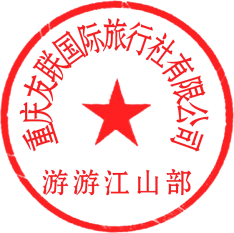 